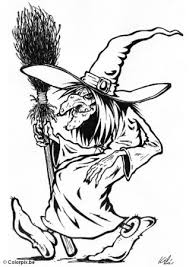 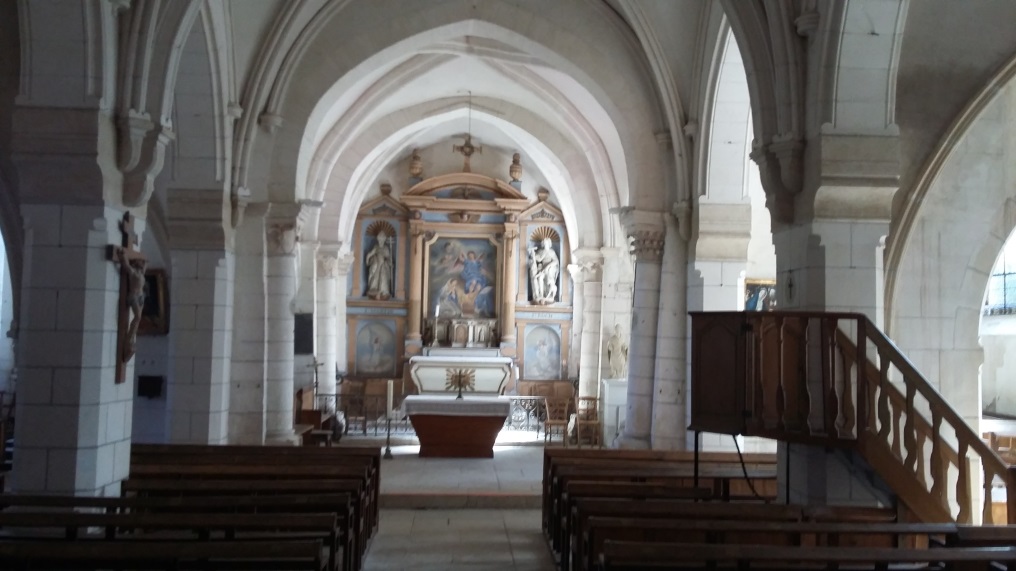 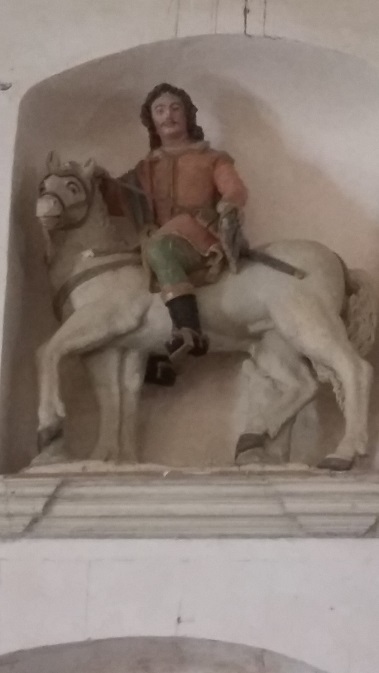                  Artistes à l’église St Martin de Chéu : 23 septembre 2018Vassent-Caillat Marie-Hélène VergignyPeinture cartonnage CartesClerc AmandineLignèresBois chantournéLamarche-Saincierge Marie-NoëlleTonnerrePeintureMigneau-Martin FanouSt GeorgesSculptures  PoteriesMeurant-Faure MichèleBonnardPeinture et détournements…Morand BrunoSt FlorentinPhotos noir et blancCentonze SandraVergignyEléments décoratifs, pendentifsBerfaSt GeorgesPeintre abstraiteCourtois Marie-ClaireMesnil St PPeinture huileCharlier AlainPerrignyDentelle sur boisCazé Marie-FrançoiseTurnyPeinture Poterie Sculpture…Fradin BernardPerrignyPeintures surréalistesLysson PatrickChéuPhotosFernandez AgatheChéuTableaux surréalistesCornet JocelyneTurnyPeinture huile acryliqueCoursimault BrunoBrienonPhotographeNoël SylvieChéuHuile et aquarelleVandelle NicoleAubePeintures avec B. FradinDuhoux ThierryAuxerrePersonnages en terre et autres matériauxFaubel DeniseSt FlorentinTissus et scènes d’intérieurGoron JoëlVilliers sur TNichoirs, porte-grainesLartigau AiméeMoulins s APeintures diversesMillin MarcelPontignyPeintures figurativesRicherateaux Jean-RégisChéuPipes + Imprimante 3DAcart AlineAuxerrePeinture huile